PYRAMEX® BLACK WORK WEAR LINE FOR OFF-ROAD USECompany Adds New Stylish Bomber Jacket to Staple Series Featuring Premium Comfort, Safety and Functionality Pyramex® prides itself on always checking the right boxes when creating its work wear vests and jackets. Safety, check.  Functionality, check.  Comfort, check.  The all-new black bomber jacket checks one more box – style. Constructed from premium materials, the black work wear line delivers it all so you can feel confident you are choosing the best.The new black Bomber Jacket (RJ3711) is part of the company’s black work wear line which includes vest, T-shirt, sweatshirt, and jacket options. The black work wear lineup has enhanced visibility and hides dirt and stains to look newer, longer. The Type O (off-road) work wear is intended for off-road use only, often indoors or in more controlled environments.  The Performance Class 1 work wear provides the minimum amount of required materials to differentiate the wearer from visually non-complex environments. Available this fall, the Bomber Jacket is waterproof (meeting ANSI 107-2020: AATCC 127 standards) and features a polyester shell with a comfortable quilted lining, a zipper front closure, concealed drawstring hood and elastic bands at the waist and wrists.  Built for functionality it also includes mic tabs, a pencil pocket, cell phone/radio chest pocket with a clear panel for a total of four outside pockets and one internal pocket. For a lightweight option, select the RCZ2411 black work wear vest which will keep you cool with an airy mesh back.  Not light on features, the vest features a double tacked badge/mic holder and four external pockets and two internal pockets including an outer right gusseted chest pocket with hook and loop flap closure, an outer left chest split pencil pocket, two additional outer pockets with hook and loop flap closure, and two inner patch pockets.  With a front zipper closure and a four-inch stripe of contrasting material with two-inch silver reflective stripe, the vest has an “X” pattern on the back.The RCSZH3311 black work wear sweatshirt is constructed of a weather-resistant polyester material and is Teflon treated. Built tough with an elastic band at the waist and wrists, the sweatshirt includes a chest pocket with a clear panel and hook and loop closure – one of four pockets in the sweatshirt – mic tabs and a detachable drawstring hood.  All vest, T-shirt, sweatshirt and jacket options in the black work wear line are offered in sizes small through 5XL.Pyramex Safety delivers high quality safety products through its innovative and stylish product lines.  The company designs and manufactures a variety of personal protective equipment from eye, head, hand, welding, cooling and hearing protection to hi-vis work wear, respirators and ergonomic gear. Founded in 1991, the company has more than 3,000 distributors in over 65 countries and is committed to investing countless hours to research, design and testing to ensure Pyramex products meet the highest industry safety standards. To learn more about Pyramex Safety, go to www.pyramexsafety.com.  Connect with Pyramex on social media: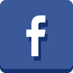 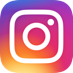 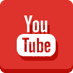 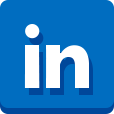 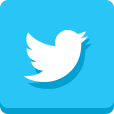 